Navnogadresse								KontorPoststed 31.01.2014	Betal bankboksleien med AvtaleGiroVi har besluttet å ikke sende ut manuell bankgiro for betaling av bankboksleie. Kunder som ønsker å leie bankboks hos oss, må enten ha konto i vår bank som kan belastes automatisk ved forfall, eller de må benytte AvtaleGiro. Med AvtaleGiro lar du banken ordne betalingen for deg. Dersom du ønsker å benytte deg av dette, ber vi deg fylle ut vedlagte svarkupong ved å påføre kontonummer som skal belastes, skrive under, og så returnere kupongen til oss.Med vennlig hilsen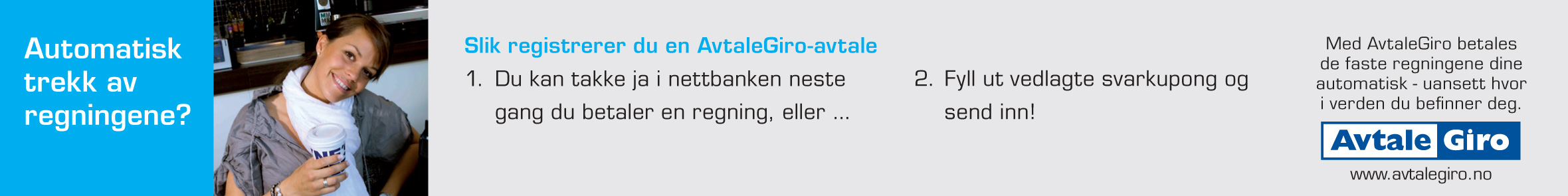 --------------------------------------------------------------------------------------------------------------                                        automatisk betaling av faste regningerBelast konto  NavnogadressePS! Vi anbefaler at du setter maksimums beløpsgrense til kr. 4 000,- per trekkmåned, for å ta høyde for eventuelle fremtidige prisjusteringer. Du vil uansett aldri bli trukket for mer enn det faktiske fakturabeløpet.                                        automatisk betaling av faste regninger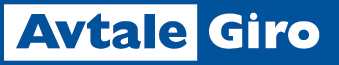                                         automatisk betaling av faste regninger                                        automatisk betaling av faste regninger                                        automatisk betaling av faste regninger                                        automatisk betaling av faste regninger JA TAKK! Jeg ønsker å betale bankboksleien med AvtaleGiro. JA TAKK! Jeg ønsker å betale bankboksleien med AvtaleGiro. JA TAKK! Jeg ønsker å betale bankboksleien med AvtaleGiro.MottakerKIDMottakers kontoMottakers kontoBeløpsgrense per årKIDBankGiroKr. .……………Kontohavers signaturSted og datoBoksleiers signatur